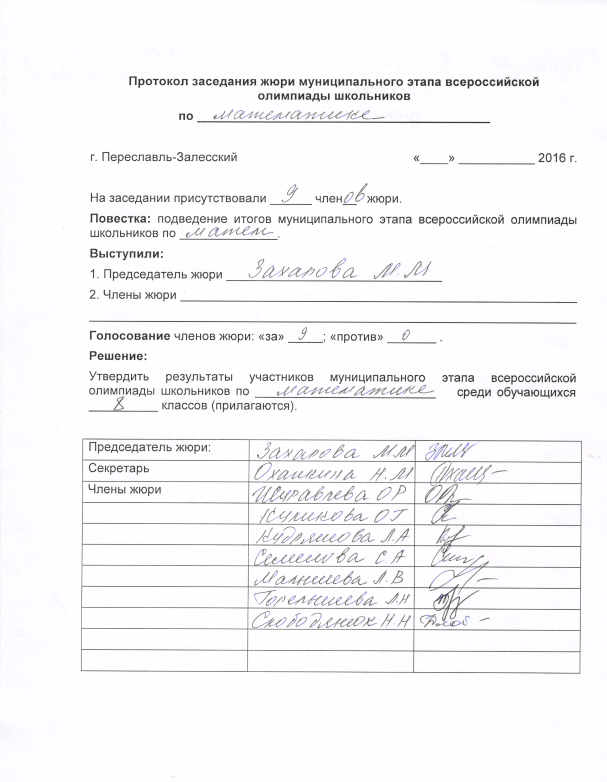 № п/пФИОКлассЗаданияЗаданияЗаданияЗаданияЗаданияИтоговый балл ( 35РейтингТип Грамоты№ п/пФИОКласс12345Итоговый балл ( 35РейтингТип Грамоты1Яковлева  В. М.870711161-22Рябов  А. О.870711161-23Кузнецова В. Н.80000003